Programm zur Aufgabe		Version 1: Programm mit einer Schleife und zwei Schaltern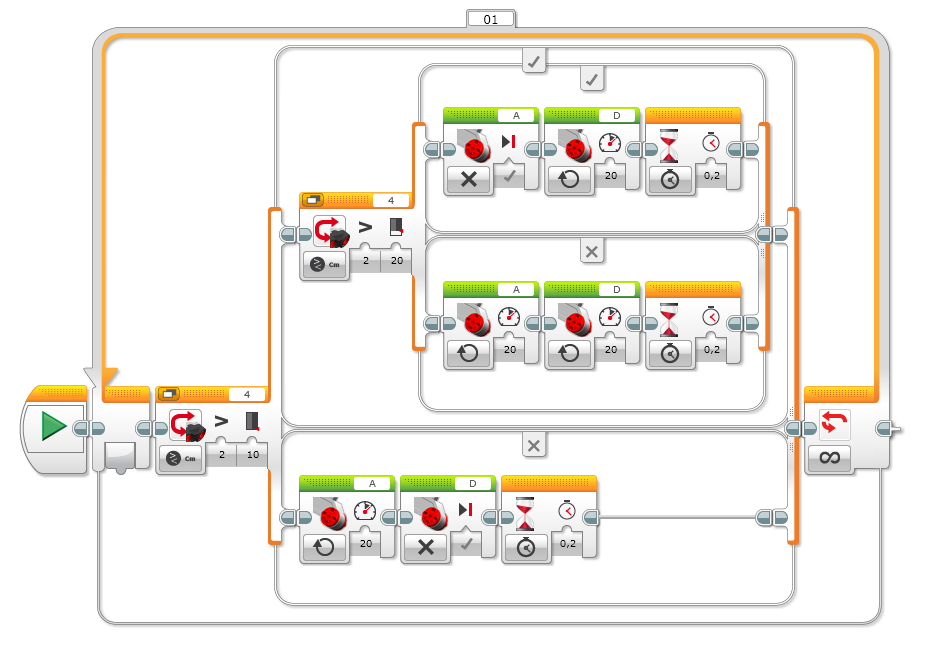 				Version 2: Programm mit einer Schleife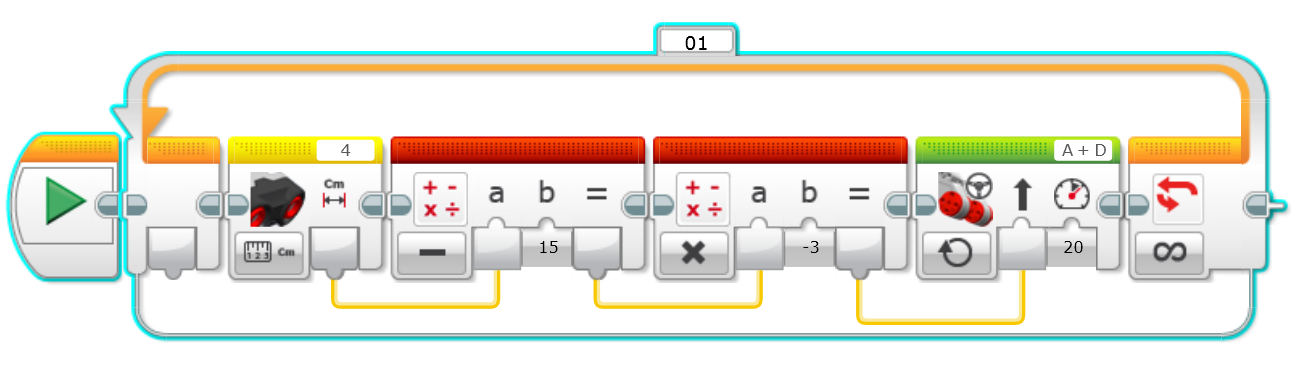 